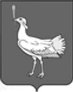    СОБРАНИЕ ПРЕДСТАВИТЕЛЕЙ        СЕЛЬСКОГО ПОСЕЛЕНИЯ БОЛЬШАЯДЕРГУНОВКА МУНИЦИПАЛЬНОГО РАЙОНАБОЛЬШЕГЛУШИЦКИЙСАМАРСКОЙ ОБЛАСТИТРЕТЬЕГО СОЗЫВАРЕШЕНИЕ № 7                        от 19 октября2015 г.О внесении изменения в Решение Собрания представителей сельского поселения Большая Дергуновка муниципального района Большеглушицкий Самарской области от 24.09.2015 г. № 6 «О назначении членов конкурсной комиссии по отбору кандидатур на должность главы сельского поселения Большая Дергуновка муниципального района Большеглушицкий Самарской области»В соответствии с Федеральным законом от 06.10.2003 № 131-ФЗ «Об общих принципах организации местного самоуправления в Российской Федерации»,Уставом сельского поселения Большая Дергуновка муниципального района Большеглушицкий Самарской области, Решением Собрания представителей сельского поселения Большая Дергуновка муниципального района Большеглушицкий Самарской области от 04.08.2015 г. № 183«Об утверждении Порядка проведения конкурса по отбору кандидатур на должность главы сельского поселения Большая Дергуновка муниципального района Большеглушицкий Самарской области», Собрание представителей сельского поселения Большая Дергуновка муниципального района Большеглушицкий Самарской областиРЕШИЛО:Внести в Решение Собрания представителей сельского поселения Большая Дергуновка муниципального района Большеглушицкий Самарской области от  24.09.2015 г. № 6«О назначении членов конкурсной комиссии  по отбору кандидатур на должность главы сельского поселения Большая Дергуновка муниципального района Большеглушицкий Самарской области» следующее изменение:пункт 2)  части 1 изложить в следующей редакции:« Бакланова Л.В. - депутат Собрания представителей сельского поселения Большая Дергуновка по одномандатному избирательному округу № 1.»Настоящее Решение опубликовать в газете «Большедергуновские Вести» и газете  «Степные известия».Настоящее Решение вступает в силу со дня его принятия.Председатель Собрания представителей Большая Дергуновкамуниципального района Большеглушицкий Самарской области                                                            А.В. Чечин